21 группаДата: 01.02 2022Тема урока: Приближенное вычисление определенных интегралов. Метод трапеций.Цели и задачи:Обобщение знаний обучающихся о нахождении значений определенных интегралов.Создать условия для вывода формул приближенного вычисления определенных интегралов, освоить ее применение на практике.Систематизировать и применять полученные знания.Развивать логическое мышление и внимание.Ход урока:Организационный момент:
(Сообщение темы и целей урока).Повторение пройденного материала.
~ Чем ограниченна криволинейная трапеция?
~ Какие помните основные свойства для решения определенных интегралов? Вспомнить способ нахождении площади фигуры.
Одновременно у доски работают индивидуально двое обучающихся, содержащим задания разной степени трудности. Остальные работают в тетрадях.
Задание № 1. (Методом прямоугольников)Найти приближенной значение определенного интеграла , разбив отрезок интегрирования [0 ; 4] на 8 равных частей.Если значение получается дисятичным ,то вычисления проводим с точностью до третьего знака после запятой.Изучение нового материала.
Преподаватель:Эту формулу получают аналогично формуле прямоугольников: на каждом частичном отрезке криволинейная трапеция заменяется обычной.
Пусть необходимо вычислить определенный интеграл . Разобьем отрезок интегрирования [a ; b] на n равных частей длины . В результате получим точки   (рис. 3). Пусть   – соответствующие им ординаты функции. Тогда можно записать, что  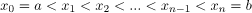 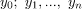 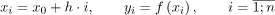 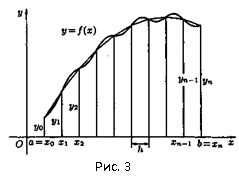 Заменим кривую y = f(x) ломаной линией, звенья которой соединяют концы ординат  и  . Тогда площадь криволинейной трапеции приближенно равна сумме площадей обычных трапеций с основаниями yi, yi+1  и высотой ., то есть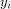 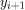 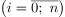 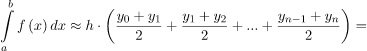 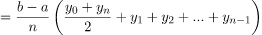 Записанная формула называется формулой трапеций.	 - точность данной формулы.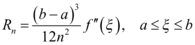 Рассмотрим пример:Закрепление изученного материала.
Задание № 1.  Найти приближенной значение определенного интеграла , разбив отрезок интегрирования [0 ; 5] на 5 равных частей.Если значение получается дисятичным ,то вычисления проводим с точностью до третьего знака после запятой.Доп.задание: Рассчитать точность формул (метода прямоугольника) и (метода трапеций) и сравнить результаты. Домашнее заданиеЗадание № 1. Найти приближенной значение определенного интеграла , разбив отрезок интегрирования [0 ; 2] на 4 равных части.Если значение получается дисятичным ,то вычисления проводим с точностью до третьего знака после запятой.ЗаданиеНайти приближенной значение определенного интеграла , разбив отрезок интегрирования [0 ; 2] на 4 равных частей.Если значение получается дисятичным ,то вычисления проводим с точностью до третьего знака после запятой.РешениеПодынтегральная f(x) = x3. Разбив отрезок интегрирования [0;2] на n=4 равных частей длины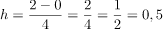 получим точки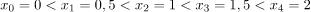 Соответствующие им ординаты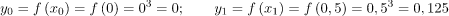 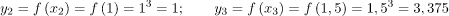 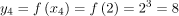 Тогда, согласно формуле трапеций, получаем: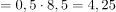 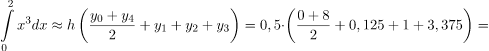 Ответ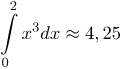 